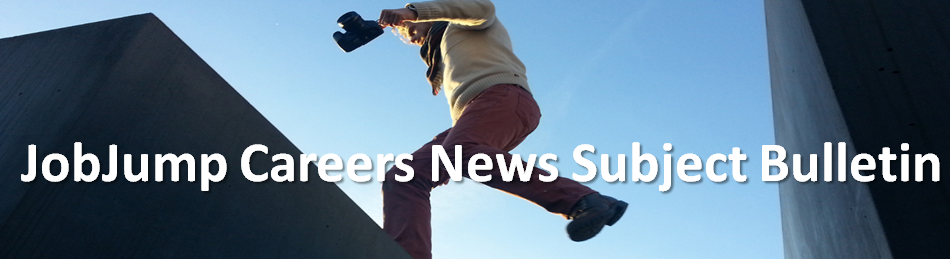 22 May 2020 IMPORTANT MESSAGE TO HEAD TEACHERS and ALL STAFF and to Parents,It may only take one piece of news to lead a student towards success in their life's career. If you know students enjoy your subject, this is a great way to assist them, so please encourage them to take part in those events mentioned below in your Subject Area.Find below a listing of special careers news that have also been emailed out to many of our students and their parents.SPECIAL MESSAGE REGARDING EVENTS LISTED AND COVID-19Events listed are presented as reported from the home website at the time of collection from the news source. I strongly advise you check directly with the event organisers regarding the delivery of the event due to current restrictions.__________________________________________________________________________________HSC SUBJECT KLA / FACULTIESCAPADance, Drama, Music, Visual ArtsNIDA Virtual Open DayFrom 17 to 20 JuneExperience NIDA from home. Attend a live talk, take a virtual tour, watch never-seen-before videos of student projects, try a NIDA Online class!https://www.nida.edu.au/productions/open-dayTaronga Zoo Student photo CompetitionDifferent Themes and deadline dates.There is always wildlife around us, even at home. With the many healing properties nature has to offer, we are challenging students to a photo competition to capture the natural beauty around their homes.The Wild Snaps photo competition has now reopened! Students can now continue to enter the competition with fortnightly changing themes, proudly supported by QBE Insurance.Show us your best wildlife or nature photo! School students from Kindergarten to Year 12 are invited to enter the Wild Snaps photo competition, to encourage students to be wild explorers.https://taronga.org.au/education/digital-programs-online-resources/wild-snapsAIE Online Experience Day23 May.  12.00 to 3pmIf you have ever wanted to study 3D animation, game design or VFX for film online with AIE then our Online Experience Day is an ideal opportunity to find out more!Course overview sessions will be running on the range of online courses in 3D animation, game art, game programming and game design offered by AIE. You will get to participate in workshops, guest speaker talks and much more. Have a question? Don’t worry, pop by and one of our friendly staff from AIE online will assist.With classes starting all the time, starting your career as a game developer or 3D animator has never been easier. https://aie.edu.au/aie_event/online-experience-day/AIE Neon Beat Rider Release26 May. 6pmAIE Alumni, Andrew Iveson and Tyler Smart, talks about their journey creating Neon Beat Rider released soon.https://aie.edu.au/workshop/our-journey-creating-neon-beat-rider/AIE – Live 3D Sculpting a Character2 June. 3.30pmAIE 3D Art Teacher, Gene O'Reilly, will take us through the process of sculpting a 3D character from scratch using industry-standard program ZBrushhttps://aie.edu.au/workshop/my-journey-into-3d-character-sculpting-zbrush/Bright AwardsCloses 16 NovemberThe Bright Awards is a celebration of students in Years 10, 11 and 12 across Australia who are bringing their creative craft to life. Designed to highlight emerging young creative talent and brought to you by Billy Blue College of Design at Torrens University Australia.This is a chance to have your work recognised by industry professionals working in the field. If you’re just starting out, had a couple of years of practice or really proud of your major work this competition is for you.The Bright Awards are designed to highlight emerging talent across Australia, with winners for 2020 receiving a $1,000 prize and $3,000 for their schools.https://brightawards.com.au/ACMF National Song Writing CompetitionCloses 3 August$10,000 prizes ! Every year, every student from every school across Australia is invited to put pen to paper and enter their original song for a chance to win prize-money that can be allocated towards musical equipment and tuition. 75% of Australian public schools do not have dedicated music teachers. In 2002, singer-songwriter, Don Spencer, OAM, founded the ACMF to address the needs of children who were not getting the benefits of music education.http://acmf.com.au/national-songwriting-competition/JMC College Information Session Online23 May. 5pmJoin the JMC Creative Careers & Pathways team for their 20 minute presentation where they will give you an overview of what creative careers and industries entail.
The development of digital platforms such as Augmented and Virtual Reality, online streaming in film, TV and music, and the rise of what’s known as Serious Gaming are making the world of creative careers an exciting frontier across almost every industry. However, it's also one of the hardest to keep up with.https://pages.jmcacademy.edu.au/May20OOD_CSRegos.htmlJMC College Online Open Day23 May from 1pmAt JMC, it's all about exploring your passion, discovering a rewarding career and making a few life-long connections along the way. It's about helping you grow your skills, hone your creativity, and learn as much as you can about your chosen field so that you eventually land that job you’ve always dreamed of.Click here for more info.Interior Decoration Workshop7 and 8 JulyOver two fun, creative days, you will learn how to put together a full interior decoration scheme for a living space in your own home including planning your layout, selecting furniture, furnishings and lighting. You will explore the theory behind creating a dynamic colour scheme and create a sample board to showcase your ideas.Looking for an online alternative? Try our Design Your Living Space Masterclass with our partner at Interior Design Online here.https://sydneydesignschool.com.au/workshop/Introduction to SketchUp7 and 8 JulyLearn SketchUp online with our partner Interior Design Online here.Looking to extend your presentation skills? Create detailed 3D models using this intuitive and easy-to-learn program. Over 2 sessions you will be introduced to the fundamentals of SketchUp enabling you to create realistic floor plans and 3D models. You’ll use the 3D Warehouse, the world’s largest online library, to import furniture and lighting. Whilst this short course has been created for those working in the design or construction industry you’ll need little or no experience in this software, and only basic computer skills. This course is not accredited, upon completion you will receive a Sydney Design School Statement of Completion.https://sydneydesignschool.com.au/sketchup/Sydney Design School Open Day Now Saturday 13 June. 10am - 12pm Curious about a creative career in interior design? Sydney Design School understands that there is a lot of uncertainty around the pandemic so they have moved their Open Day closer to our July intake so you'll be in a better place to make plans. Saturday 15 June 10am - 12pm. This event may be delivered on campus or online. Register online to attend: https://bit.ly/35aXRITArchitecture and Design Exhibitions ViewThe Tin Sheds Gallery provides a platform for public debate about the role of architecture, design and planning in contemporary society through the production of research-led exhibitions, publications and related activities.https://www.sydney.edu.au/architecture/about/tin-sheds-gallery.htmlP.D.H.P.E.Community and Family Studies, P.D.H.P.E.The best Australian universities to study health services and supportA career in health services and support is a rewarding experience as it makes a big difference in people’s lives. Whether it’s a position as a dental assistant, anaesthetist or carer, there are plenty of job opportunities in health services, as it’s one of the fastest-growing industries.Find the Australian universities' specific strengths, offering insight to support and guide decision-making when choosing a university. View the rankings in terms of how each university performs overall, or you can narrow down by field of study and state.We looked at which universities with undergraduate health services and support degrees performed best in full time employment, teaching quality and graduate salary.https://www.australiancareersservice.com.au/industry-news/the-best-universities-to-study-health-services-and-supportBond - Exercise and Sport Science Program PackagesBond University Exercise and Sport Science program has developed a suite of packages targeted at high school level physical education students. These packages are aligned with the new Physical Education syllabus and allow students with an interest in high performance sport, technology and testing to learn from a highly experienced staff in the award winning High Performance Training Centre.Schools and teachers can choose one, or a suite of packages (see brochure below) relevant to their current learning schedule and timing preferences. Packages range from 1.5hrs to 5hrs in duration. Bond University will provide a detailed workbook on the day, which allows students to record and measure outcomes, and where relevant, answer specific questions on the task and around the new PE Syllabus Unit objectives 3 and 4.To enquire now, contact Sally Perry at SPEXevents@bond.edu.auhttps://bond.edu.au/future-students/study-bond/see-yourself/experience-daysDiscover your Path to PhysiotherapyPhysiotherapists play an important role in keeping people moving, whether it be for maximum performance in athletes and people with chronic health conditions. They also have an impact on patients who require rehabilitation after events such as surgery or a catastrophic accident. It can be rewarding to see patients reach their goals.https://www.myhealthcareer.com.au/physiotherapy-career/MATHS and SCIENCESenior Science, Biology, Chemistry, Earth and Environmental Science, PhysicsMacquarie Leaders and Achievers Early Entry Scheme WebinarMonday 1 June 2020, 5pmFind out how you could have the opportunity to receive an early offer through the  Macquarie Leaders and Achievers Early Entry Scheme. You’ll hear directly from Macquarie students as they discuss the application process, key dates and how the scheme recognises your academic and community achievements.https://page.mq.edu.au/macquarie-leaders-and-achievers-early-entry-scheme.htmlMacquarie Uni Early Entry Update - New degrees available through the schemes:- Leaders and Achievers Bachelor of Clinical ScienceAll undergraduate degrees apart from the Co-op programs will now be available through the Macquarie Leaders and Achievers Entry Scheme- Schools Recommendation SchemeBachelor of Clinical Science Bachelor of Actuarial Studies Bachelor of Actuarial Studies double degrees Bachelor of Marketing and Media All courses now available through SRS except Co-op programs Join the mailing list to receive up to date information about Macquarie’s online events. University of Newcastle – Engineering Jobs of the Future 9 June. 5.30pmFor students, parents and teachers who want to know more about the jobs of the future and the role of engineers in tackling the world’s biggest problems.How Engineering fields are adapting and changing.How University of Newcastle Engineering degrees will prepare you for the future of work.What it’s like studying Engineering - through the eyes of a current student.How University of Newcastle Engineers are responding to the COVID-19 crisis.https://www.newcastle.edu.au/events/future-students/jobs-of-the-future-engineeringUTS Support your UAC application with the Engineering and IT QuestionnaireCloses 17 DecemberIf you fall short of the ATAR by 1–3 points, we'll still consider your application if you complete the questionnaire and demonstrate a strong motivation to study engineering or IT.It takes just 20 minutes to complete, so give yourself the best chance to get into your preferred course at UTS.https://www.uts.edu.au/future-students/engineering/essential-information/year-12-engineering-and-it-questionnaireUTS 10 Adjustment Points to Women in Engineering IT and Construction If you’re female and have applied for selected engineering, information technology or construction project management courses, you’re eligible to receive 10 adjustment points. These adjustment points are automatically applied (no additional application required) and contribute to your selection rank.Eligible engineering, information technology and construction project management courses are:Bachelor of Information TechnologyBachelor of Computing Science (Honours) Bachelor of Information Systems Bachelor of Science in Games Development Bachelor of Science in Information Technology Bachelor of Science in Information Technology Diploma in Information Technology Professional Practice Bachelor of Information Systems Bachelor of Business Bachelor of Business Bachelor of Science in Information Technology Bachelor of Science in Information Technology Bachelor of Arts in International Studies Bachelor of Science in Information Technology Bachelor of Creative Intelligence and InnovationBachelor of Engineering (Honours) Bachelor of Engineering (Honours) Diploma in Professional Engineering Practice Bachelor of Engineering Science Bachelor of Engineering (Hons) B Arts in International StudiesBachelor of Engineering (Hons) B BusinessBachelor of Engineering (Hons) B ScienceBachelor of Engineering (Hons) B Medical ScienceBachelor of Engineering (Hons) B Creative Intelligence and InnovationBachelor of Construction Project ManagementBachelor of Construction Project Management Bachelor of Arts in International Studieshttps://www.uts.edu.au/future-students/undergraduate/admission-requirements/admissions-schemes/specific-study-area-schemes/women-engineering-it-and-constructionThe best Australian universities to study health services and supportA career in health services and support is a rewarding experience as it makes a big difference in people’s lives. Whether it’s a position as a dental assistant, anaesthetist or carer, there are plenty of job opportunities in health services, as it’s one of the fastest-growing industries.Find the Australian universities' specific strengths, offering insight to support and guide decision-making when choosing a university. View the rankings in terms of how each university performs overall, or you can narrow down by field of study and state.We looked at which universities with undergraduate health services and support degrees performed best in full time employment, teaching quality and graduate salary.https://www.australiancareersservice.com.au/industry-news/the-best-universities-to-study-health-services-and-supportUniversity of Canberra English Proficiency for Nursing and Midwifery DegreesEnglish proficiency requirements have increased for Bachelor of Nursing, Bachelor of Nursing (Advanced) and Bachelor of Midwifery courses due to changes made by the Nursing and Midwifery board. Nursing and Midwifery Accreditation Board Students who wish to apply to Nursing and Midwifery courses will now be required to show they meet the primary language requirements. Read further information here.https://www.nursingmidwiferyboard.gov.au/Registration-Standards/English-language-skills.aspxUTS - Discover what civil and environmental engineering at UTS is all about25 May. 4pmRegister for this webinar to learn how through civil engineering, you can specialise in a range of areas such as Construction, Structures or Environmental. Civil engineers are problem solvers.  They determine solutions for infrastructure, big construction, structural design and growing environmental concerns impacting human activity. https://www.uts.edu.au/about/faculty-engineering-and-information-technology/online-events/engineering-undergraduate-students/intro-civil-and-environmental-engineering-utsUTS - Discover what Mechanical and Mechatronic Engineering at UTS is all about27 May. 4pmRegister for this webinar to learn about dynamics (the science of moving things) and learn to calculate and control the movement and interaction of solid objects, fluids, heat and electricity. Design, build and manage automated and autonomous mechanical systems, with an emphasis on robots, smart machines, intelligent control systems, and biomedical devices.https://www.uts.edu.au/about/faculty-engineering-and-information-technology/online-events/engineering-undergraduate-students/intro-mechanical-and-mechatronic-engineering-utsUTS – Discover what Flexible Engineering at UTS is all about28 May. 4pmNot sure which engineering major to choose? The Flexible Engineering course is just that - flexible! Once you've completed core engineering subjects, choose a major or choose your own blend of compatible subjects.https://www.uts.edu.au/about/faculty-engineering-and-information-technology/online-events/engineering-undergraduate-students/intro-flexible-engineering-utsReminder - UTS Engineering and IT Work Experience Program Applications close 31 May 2020Running from 23-27 NovemberGet hands-on experience with this 5-day program designed to give you an insight into what it’s like to choose a career in engineering or IT.
You’ll get to take part in a range of workshops (including computer science, cyber security, biomedical engineering, electronics engineering, civil engineering and more) as well as spend time with current UTS students and academics from UTS Faculty of Engineering and IT.Work Experience week runs from 23-27 November 2020.  Students are expected to attend for all 5 days.https://www.uts.edu.au/about/faculty-engineering-and-information-technology/events/engineering-and-it-work-experienceArchitecture and Design Exhibitions ViewThe Tin Sheds Gallery provides a platform for public debate about the role of architecture, design and planning in contemporary society through the production of research-led exhibitions, publications and related activities.https://www.sydney.edu.au/architecture/about/tin-sheds-gallery.htmlViral epidemics and the emergence of COVID-19 - Lunchbox Science with Professor Edward Holmes WebinarWednesday 3 June. 12pm – 12:45pm The ongoing pandemic of COVID-19 is having a profound impact on all aspects of daily life. But how do pandemics like these start? In this talk Professor Edward Holmes will describe the amazing diversity of viruses in animal populations, discuss how these animal viruses are able to jump species boundaries to emerge in humans, and outline some potential ways to prevent these emergence events from happening again.Date: Wednesday 3 June 2020
Time: 12pm – 12:45pm AEST
Cost: Free. Registration essentialhttps://www.sydney.edu.au/science/news-and-events/events/lunchbox-science/lunchbox-science-with-edward-holmes.htmlUCAT Free 2 hour UCAT BootcampPlease visit MedEntry.edu.au under “Free Resources” tab. In this session, Dr Ray Boyapati, Gastroenterologist, Monash University academic, offers sample UCAT mini test, medical interviews, admission process, life as a medical student, and career as a doctor. Also available for download: Free Comprehensive “UCAT Handbook”.Discover your Path to PhysiotherapyPhysiotherapists play an important role in keeping people moving, whether it be for maximum performance in athletes and people with chronic health conditions. They also have an impact on patients who require rehabilitation after events such as surgery or a catastrophic accident. It can be rewarding to see patients reach their goals.https://www.myhealthcareer.com.au/physiotherapy-career/Learn at TarongaStudents from all levels can study, explore and be inspired by our growing team of scientists, researchers, educators and keepers as they pioneer solutions to save species from the brink of extinction.https://taronga.org.au/educationH.S.I.E.Aboriginal Studies, Ancient History, Business Studies, Economics, Geography, Legal Studies, Modern History , Society and Culture, Studies of ReligionReminder - UNSW Law Admission TestThe LAT 2020 will take place on Tuesday 29 September 2020. Standard registrations close at 5:00pm Friday 14 August 2020.The LAT is a written test that allows candidates to demonstrate their aptitude and skills for studying Law at UNSW. LAT results will be considered in addition to the ATAR (or equivalent academic result) in the UNSW selection process to differentiate amongst the many high achieving Law applicants. Completion of the LAT will enable UNSW to gain a more rounded view of a candidate’s capability to study Law; it will also give applicants the opportunity to demonstrate further their suitability for the Law program at UNSW. Register here:https://lat.acer.edu.au/register?_cldee=Z2FyeS5ncmFudEBqb2JqdW1wLmNvbS5hdQ%3d%3d&recipientid=contact-5fff33ffa1e7e811a97f000d3ae0654c-52c5bb08de0d494e8a302263b354edca&utm_source=ClickDimensions&utm_medium=email&utm_campaign=Future%20Student%20Newsletter&esid=b8ccca32-f293-ea11-a812-000d3a7946d7Macquarie Leaders and Achievers Early Entry Scheme WebinarMonday 1 June 2020, 5pmFind out how you could have the opportunity to receive an early offer through the  Macquarie Leaders and Achievers Early Entry Scheme. You’ll hear directly from Macquarie students as they discuss the application process, key dates and how the scheme recognises your academic and community achievements.https://page.mq.edu.au/macquarie-leaders-and-achievers-early-entry-scheme.htmlMacquarie Uni Early Entry Update - New degrees available through the schemes:- Leaders and Achievers All undergraduate degrees apart from the Co-op programs will now be available through the Macquarie Leaders and Achievers Entry Scheme- Schools Recommendation SchemeBachelor of Actuarial Studies Bachelor of Actuarial Studies double degrees Bachelor of Marketing and Media All courses now available through SRS except Co-op programs Join the mailing list to receive up to date information about Macquarie’s online events. University of Sydney – Economics HSC Study Tips Webinar1 June. 5.30pmDr Shauna Phillips will provide practical advice on preparation for the HSC Economics exam. This will include study tips, advice on exam techniques, how to interpret questions and how to clearly demonstrate your understanding of economics. Dr Phillips has decades of experience teaching across a wide range of subjects in economics.https://uni-sydney.zoom.us/webinar/register/WN_yIoY_MSuTNK3Xo0l8fGzOQThe Simpson PrizeCloses 6 NovemberThe Simpson Prize is a national competition for Year 9 and 10 students. The competition encourages participants to explore the significance of the Anzac experience and what it has meant for Australia.  Eight winners are chosen from each State and Territory with the opportunity to visit overseas battlefields and participate in Anzac Day commemorations.  For more information go to The Prize page.Question“How do lesser known stories from the Western Front expand our understanding of the Australian experience of the First World War?”http://www.simpsonprize.org/ICMS Scholarships and Sponsorships – Business Management, Events, Hospitality, Tourism, Sportopportunities for new and current students, from industry and ICMS sponsored professional scholarships to tuition fee, accommodation and financial hardship scholarships. Click below to find out more about benefits, eligibility and how to apply.https://www.icms.edu.au/scholarshipsInternational College of Management, Sydney Campus Virtual Tours https://www.icms.edu.au/future-students/student-experience/virtual-tourT.A.S.Agriculture, Design and Technology, Engineering Studies, Food Technology, Industrial Technology, Information Processes Technology and Technology, Software Design and Development, Textiles and DesignUniversity of Newcastle – Engineering Jobs of the Future 9 June. 5.30pmFor students, parents and teachers who want to know more about the jobs of the future and the role of engineers in tackling the world’s biggest problems.How Engineering fields are adapting and changing.How University of Newcastle Engineering degrees will prepare you for the future of work.What it’s like studying Engineering - through the eyes of a current student.How University of Newcastle Engineers are responding to the COVID-19 crisis.https://www.newcastle.edu.au/events/future-students/jobs-of-the-future-engineeringUTS Support your UAC application with the Engineering and IT QuestionnaireCloses 17 DecemberIf you fall short of the ATAR by 1–3 points, we'll still consider your application if you complete the questionnaire and demonstrate a strong motivation to study engineering or IT.It takes just 20 minutes to complete, so give yourself the best chance to get into your preferred course at UTS.https://www.uts.edu.au/future-students/engineering/essential-information/year-12-engineering-and-it-questionnaireUTS 10 Adjustment Points to Women in Engineering IT and Construction If you’re female and have applied for selected engineering, information technology or construction project management courses, you’re eligible to receive 10 adjustment points. These adjustment points are automatically applied (no additional application required) and contribute to your selection rank.Eligible engineering, information technology and construction project management courses are:Bachelor of Information TechnologyBachelor of Computing Science (Honours) Bachelor of Information Systems Bachelor of Science in Games Development Bachelor of Science in Information Technology Bachelor of Science in Information Technology Diploma in Information Technology Professional Practice Bachelor of Information Systems Bachelor of Business Bachelor of Business Bachelor of Science in Information Technology Bachelor of Science in Information Technology Bachelor of Arts in International Studies Bachelor of Science in Information Technology Bachelor of Creative Intelligence and InnovationBachelor of Engineering (Honours) Bachelor of Engineering (Honours) Diploma in Professional Engineering Practice Bachelor of Engineering Science Bachelor of Engineering (Hons) B Arts in International StudiesBachelor of Engineering (Hons) B BusinessBachelor of Engineering (Hons) B ScienceBachelor of Engineering (Hons) B Medical ScienceBachelor of Engineering (Hons) B Creative Intelligence and InnovationBachelor of Construction Project ManagementBachelor of Construction Project Management Bachelor of Arts in International Studieshttps://www.uts.edu.au/future-students/undergraduate/admission-requirements/admissions-schemes/specific-study-area-schemes/women-engineering-it-and-constructionUTS - Discover what civil and environmental engineering at UTS is all about25 May. 4pmRegister for this webinar to learn how through civil engineering, you can specialise in a range of areas such as Construction, Structures or Environmental. Civil engineers are problem solvers.  They determine solutions for infrastructure, big construction, structural design and growing environmental concerns impacting human activity. https://www.uts.edu.au/about/faculty-engineering-and-information-technology/online-events/engineering-undergraduate-students/intro-civil-and-environmental-engineering-utsUTS - Discover what Mechanical and Mechatronic Engineering at UTS is all about27 May. 4pmRegister for this webinar to learn about dynamics (the science of moving things) and learn to calculate and control the movement and interaction of solid objects, fluids, heat and electricity. Design, build and manage automated and autonomous mechanical systems, with an emphasis on robots, smart machines, intelligent control systems, and biomedical devices.https://www.uts.edu.au/about/faculty-engineering-and-information-technology/online-events/engineering-undergraduate-students/intro-mechanical-and-mechatronic-engineering-utsUTS – Discover what Flexible Engineering at UTS is all about28 May. 4pmNot sure which engineering major to choose? The Flexible Engineering course is just that - flexible! Once you've completed core engineering subjects, choose a major or choose your own blend of compatible subjects.https://www.uts.edu.au/about/faculty-engineering-and-information-technology/online-events/engineering-undergraduate-students/intro-flexible-engineering-utsReminder - UTS Engineering and IT Work Experience Program Applications close 31 May 2020Running from 23-27 NovemberGet hands-on experience with this 5-day program designed to give you an insight into what it’s like to choose a career in engineering or IT.
You’ll get to take part in a range of workshops (including computer science, cyber security, biomedical engineering, electronics engineering, civil engineering and more) as well as spend time with current UTS students and academics from UTS Faculty of Engineering and IT.Work Experience week runs from 23-27 November 2020.  Students are expected to attend for all 5 days.https://www.uts.edu.au/about/faculty-engineering-and-information-technology/events/engineering-and-it-work-experienceThe best universities for computing and information systemsThere are 386 undergraduate computing and information systems degrees listed on The Good Universities Guide. We looked at which ones performed best in learner engagement, teaching quality and full-time employment. https://www.australiancareersservice.com.au/industry-news/the-best-unis-for-computingArchitecture and Design Exhibitions ViewThe Tin Sheds Gallery provides a platform for public debate about the role of architecture, design and planning in contemporary society through the production of research-led exhibitions, publications and related activities.https://www.sydney.edu.au/architecture/about/tin-sheds-gallery.htmlAngliss Hospitality Course Chat Goes Virtual Got students or graduates who want to know more about studying at Angliss in July? One on one course consultations are now available online to prospective students. Speak to course advisors about course options, fees, scholarships and the newly-adapted delivery structure to enforce social distancing policies. Course chats can be booked via: https://www.angliss.edu.au/study-with-us/meet-us/Kenvale College of Hospitality,Cookery and Events - Talk to our Course Advisors Curious about hospitality, Cookery or Event management or what paid work and study means? Book a video/phone call meeting with a course advisor ⁠and find out what Kenvale has to offer? https://kenvale.edu.au/course-advisor/VET COURSESTAFE NSW student support helping students focus on studies and training When you study at TAFE NSW, you’re never alone. You can get help and assistance with nearly every aspect of your study life - from study support and student resources, to counselling, guidance, and help finding jobs or accommodation. Whatever your needs or circumstances, we have the people, the resources, the counselling and the facilities to help you focus on your studies and training.https://www.tafensw.edu.au/student-services/VET AutomotiveAutomotive Apprenticeship Vacancies Apprenticeships Are Us has over 50 automotive apprenticeship vacancies across all of Sydney and surrounding suburbs. Light Vehicle Mechanic, Heavy Vehicle Mechanic, Motorcycle Mechanic, Panel Beater, Spray Painter, Parts Interpreter. Contact Apprenticeships Are Us on 02 9891 6900 or career@apprus.com.au Follow our Facebook page for constant updates - @apprenticeshipsrusVET ConstructionConstruction White Card in COVID-19 Era The construction white card is a mandatory requirement for some VET courses and work experience students. Due to COVID-19 the course may now be delivered in a live online learning environment eg through Zoom. Face to face delivery is still permitted with social distancing rules. To find out more information please email office@advanceohs.com.au or 02 9635 4444.
VET Entertainment IndustryNIDA Virtual Open DayFrom 17 to 20 JuneExperience NIDA from home. Attend a live talk, take a virtual tour, watch never-seen-before videos of student projects, try a NIDA Online class!https://www.nida.edu.au/productions/open-dayJMC College Information Session Online23 May. 5pmJoin the JMC Creative Careers & Pathways team for their 20 minute presentation where they will give you an overview of what creative careers and industries entail.
The development of digital platforms such as Augmented and Virtual Reality, online streaming in film, TV and music, and the rise of what’s known as Serious Gaming are making the world of creative careers an exciting frontier across almost every industry. However, it's also one of the hardest to keep up with.https://pages.jmcacademy.edu.au/May20OOD_CSRegos.htmlJMC College Online Open Day23 May from 1pmAt JMC, it's all about exploring your passion, discovering a rewarding career and making a few life-long connections along the way. It's about helping you grow your skills, hone your creativity, and learn as much as you can about your chosen field so that you eventually land that job you’ve always dreamed of.Click here for more info.VET Financial ServicesICMS Scholarships and Sponsorships – Business Management, Events, Hospitality, Tourism, Sportopportunities for new and current students, from industry and ICMS sponsored professional scholarships to tuition fee, accommodation and financial hardship scholarships. Click below to find out more about benefits, eligibility and how to apply.https://www.icms.edu.au/scholarshipsInternational College of Management, Sydney Campus Virtual Tours https://www.icms.edu.au/future-students/student-experience/virtual-tourVET HospitalityAngliss Hospitality Course Chat Goes Virtual Got students or graduates who want to know more about studying at Angliss in July? One on one course consultations are now available online to prospective students. Speak to course advisors about course options, fees, scholarships and the newly-adapted delivery structure to enforce social distancing policies. Course chats can be booked via: https://www.angliss.edu.au/study-with-us/meet-us/Kenvale College of Hospitality,Cookery and Events - Talk to our Course Advisors Curious about hospitality, Cookery or Event management or what paid work and study means? Book a video/phone call meeting with a course advisor ⁠and find out what Kenvale has to offer? https://kenvale.edu.au/course-advisor/VET Information and Digital TechnologyThe best universities for computing and information systemsThere are 386 undergraduate computing and information systems degrees listed on The Good Universities Guide. We looked at which ones performed best in learner engagement, teaching quality and full-time employment. https://www.australiancareersservice.com.au/industry-news/the-best-unis-for-computingVET Information TechnologyThe best universities for computing and information systemsThere are 386 undergraduate computing and information systems degrees listed on The Good Universities Guide. We looked at which ones performed best in learner engagement, teaching quality and full-time employment. https://www.australiancareersservice.com.au/industry-news/the-best-unis-for-computingOTHER FIELDSBecoming a Pilot: Course Information Videos Now Available In these times of social distancing, interested students and parents can now go online to watch two videos which describe the process of becoming a qualified pilot at Sydney Flight College. There is a formal information session webinar available at :bit.ly/SFCWebinar and a more relaxed discussion (filmed in the air!) at :bit.ly/SFCInfoFlightPermanent Firefighter Recruitment 2020 Get ready to apply on 24 JulyThe 2020 Candidate Information Pack, FAQs and Interview Preparation Guide are now available.View key dates and information session updates.Please join us on Facebook for regular updates or sign up below to receive information via email.https://www.fire.nsw.gov.au/page.php?id=2Permanent Firefighter Recruitment Key dates and information sessions hereThese dates provide a timeframe for the 2020 Permanent Firefighter Recruitment. The dates are a guide and may be subject to change. Stay up to date by regularly visiting this page or by following us on Facebook.As dates are confirmed, they will be listed on this page.Please note attendance at an information session is not compulsory, nor is it a guarantee of successful employment; however, the sessions provide useful information to potential candidateshttps://www.fire.nsw.gov.au/page.php?id=9066Join the NSW Community Fire Unit ProgramA Community Fire Unit (CFU) is a team of local residents living in urban areas close to bushland who are supported by Fire & Rescue NSW (FRNSW) to enhance their safety and resilience to bushfires. As a volunteer CFU member you will learn how to prepare yourself, your family and your home ahead of the bushfire season. If you are 16 or 17 years old you can join a CFU if your parent or guardian is also a member of the CFU.https://www.fire.nsw.gov.au/page.php?id=133Defence Forces Army, Navy, Air Force Information Sessions Dial InThere are regular meetings held across NSW on all areas of the Defence Forces. Keep a watchful eye on this site for events closest to your town or city.25 May – Engineer25 May – Women in Defence25 May – Army Reserve26 May – Fitness for Defence26 May – Indigenous Careers27 May – Army General Entry27 May – Royal Military College27 May – Submariner28 May – Intelligence, IT, Communications28 May – Army Navy Airforce 29 May – ADFA29 May – Combat and security roleshttps://www.defencejobs.gov.au/events